COURCE DESCRIPTION(up to 1000 symbols)The cource is desighned to teach students to identify insect pests, to check and monitort pest an various fields, perennial plantations,  green houses, storages; to determine type of  plant damage; the nature of insect colonization at high and low degree; to study situations under which the application of different methods and measures of insect pest managment to or existence of  beneficial  fauna is planned with its further use.Course task:The protection of plants to reduce or prevent the loss of crop crops from harmful insects in agricultural landscapes and systems.  The nature of damages and the quantity of ungraded harvest are related not only to pest behavior, but also with the appropriate reaction of the plant to damage caused by its varietal characteristics, economic conditions, etc.The cource “Agriculturel Entomology” contributes (according to the educational program of this major ) to the  forming of teorhetical  and  applied professional skills  ЗК1, ЗК5, ЗК9, ФК2 and achevements of study perfirmence ПР6, ПР9, ПР11,according to which student have: To know : 1. Species composition of insect pests of economical importance in Ukraine;2. How to identify pests based on their morphological features, biological characteristics, damages, their phenology and ecology;To be able: 1.Analyse information on dominant pest types and their threat level for agricultural crops; 2. Assess the actual phytosanitary state of different field and horticultural crops in various phenological and calendar periods; 3. Considering  of Economic thresholds correctly to choose the most effective set of measures to control pest population;4.To plan crop protection measures and to adjust them according to changes in phytosanitary condition of agrocenosis during the vegetation period on the basis of systematic observation of pests development and spread; 5.Provide pest control pests in accordance with economic, environmental and toxicological requirements;6.To determine the technical efficiency of the pest control.Cource suructureEvaluation policy Evaluation is based in the following grading scale 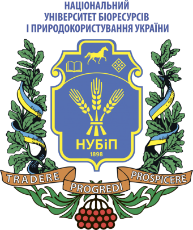 SYLLABUS OF THE COURCE“AGRICULTURAL ENTOMOLOGY” Educational – Professional level- undergraduate/ BachelorMajor   202 “ Plant protection and quarantine” ; Field of knowlege “Agrarian sciences and food production” Classification major: bachelor in Plant Protection and quarantineStudy year – 4, семестр − 1,2 2021-2022Type of study − regularCedits ESTS_6___Language of teaching −  English_______________________Lecturer:PhD in Biology. Associate Professor Stefanovska Tatyana  Contact information (e-mail) tstefanovska@nubip.edu.uaСторінка курсу в eLearnTopicHours (lectures/ laboratory, practical sections) Study outcomesTasks Evaluation Evaluation1 semester1 semester1 semester1 semester1 semester1 semesterModule 1Module 1Module 1Module 1Module 1Module 11.1. Introduction to “Agricultural Entomology”Polyphagous pests fromOrder OrthoptersPolyphagous pests from order Coleoptera       6/10To know and understand the task and history of agricultural entomologyTo know morphology, biology , damage  and control of pests from three families Acrididae, Cryllotalpidae, Gryllidae To know morphology, biology and damage of pests from  Scarabaeidae, Tenebrionidae, ElateridaeStudy theoretical lecture part using text book and lectures notesLaboratory session“Polyphagous pests from order Orthoptera” Study theoretical part using text book and lectures notesLaboratory session“Polyphagous pests from order ColeopteraMultiple choice test5Multiple choice test51.2.  Polyphagous pests from Order Lepidoptera and their control6/8To know morphology, biology , damage and control  of pests from Noctuidae and PyralidaeStudy theoretical lecture part using text book and lectures notesLaboratory section “Leaf-biting and ground-biting Leopidoptera polyphgous pests”Multiple choice test10Multiple choice test101.3. Pests of cereal, and their control6/8To know morphology, biology, damage and control of cereal pests from orders Coleoptera, Homoptera, Diptera, Hymenoptera, LepidopteraStudy theoretical lecture part using text book and lectures notes  Laboratory sections “Piercing- sucking cereal crops pests”Laboratory section “Cereal pests with chewing moth parts10102.1. Pests of annual and perennial legumes  and its control 6/8To know morphology, biology, damage and control of  annual pest and perennial ( vegetative and reproductive organs) legume pests Study theoretical part using text book and lectures notes Laboratory sections“Annual legume pests”“Perennial legume pests”52.2. Pests of sugar beet. potato , flax/hemp and san-flowers technical crops 6/8To know morphology, biology, damage and control of sugar beet. potato , flax/hemp and san-flowers pestsStudy theoretical part using text book and lectures notes  Laboratory sections“Pests of sugar beets”“Pests of potato”Pests of sunflowers”“Pests of flax and  hemp”.Multiple choice test10Module 3Module 3Module 3Module 3Module 33.1 Pests of vegetables in open field and their control 6/8To know morphology, biology, damage and control of  cabbage, carrot, onion, and squash pestsStudy theoretical part using text book and lectures notes  Laboratory sections‘Pests of cabbage with piercing sucking and chewing moth parts”“Pests of carrot, onion and squash”Multiple choice test103.2. Pests of storage products and its control 6/8 To know morphology, biology, damage and control of   cabbage, tomato, cucumber pests and its controlTo know morphology of lepidoptera and coleopteran pests that can damage stored productsStudy theoretical part using text book and lectures notesLaboratory section“ Pest of vegetables”Laboratory sectionPests of stored products10Module 4Module 4Module 4Module 4Module 44.1.  Foliage eating orchard insect pest with perceiving- and chewing sucking moth part with 6/8To know morphology, biology and damage of orchard fruit  pests and its controlLaboratory section“ Orchard fruit pests of vegetative organs”“Orchard fruit pests of  reproductive organs”Multiple choice test10Multiple choice test104.2.Orchard pests4/8To know morphology, biology and damage of  stone orchard fruit  pests and its controlStudy theoretical part using text book and lectures notesLaboratory section“Stone  orchard fruit  pests” 4.3.Pests of berries 4/8To know morphology, biology and damage of  berries fruit  pests and its controlStudy theoretical part using text book and lectures notesLaboratory section:“Berries  (small fruits) pests”Multiple choice testMultiple choice test4.4. Pests of grape wines 4/8To know morphology, biology and damage of grape-wine  pests and its controlStudy theoretical part using text book and lectures notesLaboratory section“Wine- grape pests”Total for the first and second semester60/907070 TotalExam 30 30Всього за курсВсього за курсВсього за курсВсього за курс100100 Dedlineas and make-up policyLaboratory sessions that seem to be in breach of dedlineswithout valid reason are evaluated at a lower rating. The modules reassembly occurs with the permission of the lecturer if there are valid reasons (for example, hospital). Academic honesty policy:Cheating during tests using different tools, including mobile devices is strictly prohibbited. Additional Research papers to make-up missing classes should have sufficient references list.   Attendance policy Regular attendance is expected and considered mandatory. Each student is allowed four absences from class for the entire semester without direct penalty to his or her grade (this does not include penalties that may result from missing in-class writings or project deadlines).Scale  National evaluation  National evaluation Scale Final examTest90-100ExcellentPassed74-89GoodPassed60-73SufficientlyPassed0-59FailedNot- passed 